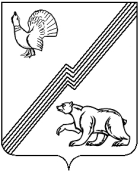 АДМИНИСТРАЦИЯ ГОРОДА ЮГОРСКАХанты-Мансийского автономного округа - ЮгрыПОСТАНОВЛЕНИЕО внесении изменений в постановлениеадминистрации города Югорска от 20.04.2021 № 545-п «Об утверждении Положения об оплате труда лиц, занимающих должности, не отнесенныек должностям муниципальной службы,и осуществляющих техническое обеспечениедеятельности администрации города Югорска»В соответствии со статьями 144, 145 Трудового кодекса Российской Федерации:1. Внести в приложение к постановлению администрации города Югорска от 20.04.2021 № 545-п «Об утверждении Положения об оплате труда лиц, занимающих должности, не отнесенные к должностям муниципальной службы, и осуществляющих техническое обеспечение деятельности администрации города Югорска» (с изменениями от 29.07.2021 № 1395-п, от 16.12.2021 № 2399-п, от 14.07.2022 № 1542-п, от 08.08.2022                    № 1694-п, от 09.12.2022 № 2585-п, от 13.01.2023 № 17-п, от 25.01.2023                     № 90-п, от 13.04.2023 № 481-п) следующие изменения: 1.1. Строку 3.1 таблицы 1 изложить в следующей редакции:«».1.2. В приложении к Положению об оплате труда лиц, занимающих должности, не отнесенные к должностям муниципальной службы, и осуществляющих техническое обеспечение деятельности администрации города Югорска слово «квартал,» исключить.2. Руководителям муниципальных казенных учреждений «Служба обеспечения органов местного самоуправления» (для сектора по документационному, информационному и техническому обеспечению, Муниципального центра управления), «Централизованная бухгалтерия», «Централизованная бухгалтерия учреждений образования», внести соответствующие изменения в Положения об оплате труда работников учреждений.3. Расходы, связанные с реализацией настоящего постановления, осуществлять в пределах средств, направляемых учреждениями на фонд оплаты труда.4. Опубликовать постановление в официальном печатном издании города Югорска и разместить на официальном сайте органов местного самоуправления города Югорска.5. Настоящее постановление вступает в силу после его официального опубликования. от 14.09.2023№ 1256-п3.11 квалификационный уровень (категория – специалисты)Аналитик, бухгалтер, документовед, инженер, инженер по защите информации, инженер-программист, инженер-электроник (электроник), инженер-энергетик, инженер по надзору за строительством, специалист по кадрам, специалист по охране труда, специалист по защите информации, экономист, эксперт, юрисконсульт, юрист, менеджер, ответственный дежурный6256Глава города ЮгорскаА.Ю. Харлов